EMPLOYMENT 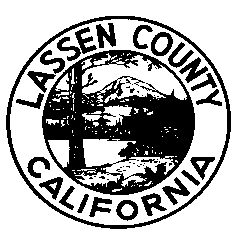 DEPUTY SHERIFF RECRUITSalary  Benefits$18.49 hourly, plus benefits  Filing Deadline5 p.m., March 9, 2018Duties and ResponsibilitiesA Deputy Sheriff Recruit is a non-peace officer employee who is attending a Law Enforcement Academy certified by California Peace Officer Standards and Training (POST) in preparation of becoming a Deputy Sheriff. The major duties of this job include:Attend the POST Law Enforcement Academy;Meet all Academy conduct and performance standards;Maintain passing scores in all assigned coursework, quizzes, and tests..Minimum QualificationsTraining:		       Graduation from High School or attainment of a satisfactory score on the 				       G.E.D. test, as required for admittance to the P.O.S.T. Academy.Experience: 		       Experience in law enforcement and/or security preferred.License and		      Valid California driver’s license. Successful completion of P.O.S.T. Academy Certifications: 	        after appointment.	Special Requirements:	Must be at least 18 years of age, with no felony convictions. Must be available to attend the law enforcement academy; must be a citizen of the United States or a permanent resident alien who has applied for citizenship at least one year prior to application for employment in accordance with section 1031.5 of the Government Code; must successfully complete an extensive background investigation in relationship to past history including having good credit and being of good moral character. Selection ProcessApplication materials will be reviewed, and qualified applicants will be invited to Susanville to participate in interviews.How to ApplyAn application may be obtained from the Personnel Office listed below or by visiting our website at: http://lassencounty.org  .  It is your responsibility to provide specific, accurate and complete information describing how you meet the minimum qualifications.  Qualified applicants are invited to submit a required  application and required proof of eligibility to:Lassen County Personnel Department	 	(530) 251-8320			Fax (530) 251-2663						Recruitment opened February 13, 2018 General Information   Lassen County is an equal opportunity employer hiring employment eligible applicants.Disabled applicants who require special testing arrangements should contact the Personnel Department prior to the filing deadline.In accordance with the Immigration Reform and Control Act, applicants must provide acceptable proof of identity or authorization to work in the United States.    A thorough background investigation will be conducted.  The investigation may include reference checks, fingerprinting, credit check, driver history and inquiry to local, state and federal files to obtain criminal history information.Lassen County requires a pre-employment physical, which includes drug screening for this position.All applicants who meet the minimum qualifications are not guaranteed advancement through any subsequent phase of the selection process.Selection processes may include, but are not limited to, one or more of the following: application review, competitive screening, written examination, performance examination, and/or oral examination.The provisions of this bulletin do not constitute an expressed or implied contract; any provision contained in this bulletin may be modified or revoked without notice.